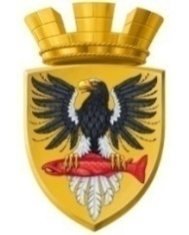 Р О С С И Й С К А Я   Ф Е Д Е Р А Ц И ЯКАМЧАТСКИЙ КРАЙП О С Т А Н О В Л Е Н И Е АДМИНИСТРАЦИИ ЕЛИЗОВСКОГО ГОРОДСКОГО ПОСЕЛЕНИЯот                     20.12.2018                                                                               №  2245-п         О внесении изменения в постановление администрации Елизовского городского поселения от 12.10.2017 № 995-п  «Об утверждении муниципальной программы «Развитие культуры в Елизовском городском поселении в 2018 году»В соответствии с Федеральным Законом от 06.10.2003  № 131-ФЗ     «Об общих принципах организации местного самоуправления в Российской Федерации», Государственной программой Камчатского края «Развитие культуры в Камчатском крае», утвержденной постановлением Правительства Камчатского края от 29.11.2013 № 545-п; Уставом Елизовского городского поселения, Порядком разработки и реализации муниципальных программ Елизовского городского поселения, утвержденным постановлением администрации Елизовского городского поселения от 29.02.2016 № 160-п, муниципальным нормативным правовым актом «О бюджете Елизовского городского поселения на 2018 год», принятым Решением Собрания депутатов Елизовского городского поселения от 14.12.2017 № 63-НПА, с учетом  Решения Собрания депутатов Елизовского городского поселения № 448 от 13.12.2018г., в целях уточнения объемов финансирования программных мероприятийПОСТАНОВЛЯЮ:Внести в муниципальную программу «Развитие культуры в Елизовском городском поселении в 2018 году», утвержденную постановлением администрации Елизовского городского поселения от  12.10.2017 № 995-п   изменение, изложив в редакции, согласно приложению к настоящему постановлению.Муниципальному казенному учреждению «Служба по обеспечению деятельности администрации Елизовского городского поселения» опубликовать (обнародовать) настоящее постановление в средствах массовой информации и разместить в информационно-телекоммуникационной сети «Интернет» и на официальном сайте администрации Елизовского городского поселения.Настоящее постановление вступает в силу после его опубликования (обнародования). Контроль за исполнением настоящего постановления оставляю за собой.Глава   администрации    Елизовского городского поселения                                                Д.Б. Щипицын     Приложение к постановлению администрации Елизовского городского поселения от                             №            -п« Приложение к постановлению администрации Елизовского городского поселения                                                                                                                                      от  12.10.2017                    № 995-п                      МУНИЦИПАЛЬНАЯ      ПРОГРАММА«Развитие культуры в Елизовском городском поселении в 2018 году»                                                                           Елизово2018СОДЕРЖАНИЕ                    Раздел 1.Паспорт   муниципальной программы «Развитие культуры в Елизовском городском поселении в 2018 году»(далее – Программа)                     Раздел 2.Общие положения и обоснование Программы1.Технико-экономическое обоснование Программы Настоящая Программа  разработана в соответствии с распоряжение администрации Елизовского городского поселения  «О разработке муниципальной программы «Развитие культуры в  Елизовском городском поселении в 2018 году» от 05.10.2017 №  292-р.Основные направления развития культуры сосредоточены на создании условий для обеспечения права граждан на участие в культурной жизни и пользование учреждениями культуры,  доступ к культурным ценностям, закрепленного ст. 44 Конституции Российской Федерации, «Основами законодательства Российской Федерации о культуре»,  Федеральными законами «Об объектах культурного наследия (памятниках истории и культуры) народов Российской Федерации», «Об общих принципах организации местного самоуправления в Российской Федерации», Указами Президента и Постановлениями Правительства РФ по вопросам культуры и искусства, Уставом Елизовского городского поселения, «Положением о создании условий для организации досуга и  массового отдыха жителей Елизовского городского поселения», «Положением о создании условий для обеспечения жителей Елизовского городского поселения услугами организаций культуры».             Пути решения проблем культурной сферы городского поселения, предложенные в программе, учитывают опыт предыдущих лет деятельности учреждений культуры, расположенных на территории Елизовского городского поселения и муниципального района.                                          Проекты и комплексы мероприятий, включенные в программу, направлены на решение системных проблем в сфере социо-культурного развития и организации досуговой деятельности населения  в соответствии  со «Стратегией государственной культурной политики на период до 2030 года», утвержденной  распоряжением Правительства Российской Федерации от 29.02.2016 № 326-р. Они связаны с созданием условий, как для традиционных художественных направлений, так и для создания инновационных форм и методов культурной и досуговой деятельности, обеспечения доступности художественных ценностей для горожан всех возрастных категорий и социальных групп. В рамках Программы предполагается организация и проведение государственных и профессиональных праздников, конкурсов, фестивалей, обрядовых праздников, выставок, укрепление материально-технической базы учреждения культуры.Многообразие направлений деятельности сферы культуры делает невозможным решение стоящих проблем изолировано, без широкого взаимодействия органов местного самоуправления, общественных объединений и других субъектов культурной деятельности, без применения программно- целевых  методов решения стоящих перед отраслью задач. Программно – целевой метод позволит сконцентрировать финансовые ресурсы на проведение работ по сохранению историко - культурного наследия, сохранению духовно - культурного потенциала.           Назрела необходимость строительства нового «Дома культуры» на 450 мест в г. Елизово, Камчатского края, начата работа по разработке проектной докуметации капитального строительства «Дом культуры на 450 мест в г.Елизово», в том числе:   - Разработка проектной документации капитального строительства «Дом культуры на 450 мест в г. Елизово»;          - Инженерно-гидрометеорологические изыскания по объекту «Дом культуры на 450 мест в г. Елизово».   -  Инженерно-геофизические изыскания (работы по  сейсмическомумикрорайонированию) объекта капитального  строительства  «Дом культуры на 450 мест в г. Елизово».   2. Цели и задачи Программы, сроки и  этапы ее реализации2.1. Главной целью Программы является: сохранение культурного наследия, создание условий для совершенствования духовно-нравственного содержания жизни населения города Елизово и обеспечение выравнивания доступа к культурным ценностям и информационным ресурсам разных категорий граждан. Достижение цели Программы предполагается через сеть учреждений культуры, расположенных на территории Елизовского городского поселения и предоставляющих услуги в сфере культуры. Такой подход позволяет эффективно использовать ресурсы, обмениваться лучшими практиками, создавать максимальные возможности для развития культуры.      2.2. Достижение данной цели предполагается посредством решения следующих задач:создание условий для развития духовного потенциала, поддержки перспективных творческих проектов;создание условий для сохранения  и  развития традиционного народного творчества и обеспечение  доступа граждан  к  участию в культурной жизни;создание благоприятных условий для устойчивого развития сферы культуры;           -   модернизация материально-технической базы учреждений культуры.         Решение задач Программы будут обеспечены посредством осуществления Подпрограммы 3 «Традиционная культура и народное творчество в Елизовском городском поселении в 2018 году» и  Подпрограммы 5 «Обеспечение условий реализации Программы».       2.3.Срок реализации Программы - 2018 год. Этапы реализации Программы не выделяются.             3. Мероприятия по реализации Программы и ее ресурсное обеспечение      3.1. Реализация Программы предусматривает формирование Отделом по культуре, молодежной политике, физической культуре и спорту администрации Елизовского городского поселения рабочих документов: -  поддержка разнообразных видов и форм традиционной народной культуры и творческих инициатив в области художественного самодеятельного творчества и обеспечение доступа граждан к участию в культурной жизни Елизовского городского поселения; - создание благоприятных условий для устойчивого развития сферы культуры: Выполнение работ по разработке проектной документации  объекта капитального строительства   «Дом культуры  на 450 мест в г. Елизово». - Укрепление материально-технической базы «Приобретение компьютера».  3.2. Общий объем финансирования Программы в 2018 году составляет   6790,3 тыс. рублей (Приложение 1 к Программе), в том числе:             -   за счет средств  краевого бюджета –   0,00 тыс. рублей,              -   за счет средств местного бюджета -   6 790,3  тыс. рублей.                      3.3. Перечень основных мероприятий по реализации Программы представлен в    Приложении 2 к Программе.Осуществление системы программных мероприятий позволит создать благоприятные условия для успешного функционирования объектов социально-культурной инфраструктуры городского поселения.   4. Анализ рисков реализации Программы4.1. Реализация Программы сопряжена с рисками, которые могут препятствовать достижению запланированных результатов.4.2. К их числу относятся макроэкономические риски, связанные с возможностями снижения темпов роста экономики и уровня инвестиционной активности. Эти риски могут отразиться на уровне возможностей в реализации наиболее затратных мероприятий Программы, в том числе мероприятий, связанных со строительством, реконструкцией и текущим ремонтом учреждений культуры.4.3. Экономические риски могут повлечь изменения стоимости предоставления государственных (муниципальных) услуг (выполнения работ), что может негативно сказаться на структуре потребительских предпочтений населения.4.4. Техногенные и экологические риски, связанные с возникновением крупной техногенной или экологической катастрофы могут привести к отвлечению средств от финансирования Программы в пользу других направлений развития Елизовского городского поселения.4.5. Имеющие место риски финансовой необеспеченности связаны с недостаточностью бюджетных средств на реализацию Программы. Эти риски могут привести к не достижению запланированных результатов, нарушению сроков выполнения мероприятий, отрицательной динамике показателей.4.6. Способами ограничения финансовых рисков выступают меры:- ежегодное уточнение объемов финансовых средств, предусмотренных на реализацию мероприятий Программы;- определение приоритетов для первоочередного финансирования.4.7. К числу частично управляемых рисков относится дефицит в отрасли культуры высококвалифицированных кадров для внедрения программно-целевых методов и механизмов управления, ориентированных на результат.4.8. В целях управления указанными рисками в процессе реализации Программы предусматривается:- формирование эффективной системы управления Программой, проведение мониторинга (оценки эффективности) выполнения Программы, регулярного анализа и, при необходимости, ежегодной корректировки показателей (индикаторов), а также мероприятий Программы;-  перераспределение объемов финансирования в зависимости от динамики и темпов достижения поставленных целей и задач;- планирование реализации Программы с применением методик оценки эффективности бюджетных расходов, достижения целей и задач программы.   5. Прогноз ожидаемых социально-экономических результатов    реализации Программы.       5.1.Осуществление системы программных мероприятий позволит создать благоприятные условия для успешной реализации программы.        5.2. Оценка эффективности проводимых мероприятий в сфере культуры заключается в мониторинге динамики текущих результатов с использованием системы объемных показателей. Целевые показатели (индикаторы) эффективности Программы приведены  в таблице: 6. Контроль за исполнением программных мероприятийОбщее руководство и контроль за выполнением Программы осуществляет Отдел по культуре, молодежной политике, физической культуре и спорту администрации Елизовского городского поселения,  который подготавливает и представляет в установленном порядке сводную бюджетную заявку на финансирование мероприятий Программы на очередной финансовый год, ежегодную информацию о ходе реализации Программы за полугодие и отчетный год. При необходимости  Отдел по культуре, молодежной политике, физической культуре и спорту в установленном порядке вносит предложения о продлении сроков реализации отдельных мероприятий Программы, которые истекают в текущем году.                                                          Подпрограмма 3«Традиционная культура и народное творчество в Елизовском городском поселении в 2018 году»Раздел 1.Паспорт  Подпрограммы 3.Раздел 2.Общие положения и обоснование Подпрограммы 3Технико-экономическое обоснование Подпрограммы 3        1.1   Подпрограмма 3 «Традиционная культура и народное творчество в Елизовском городском поселении в 2018 год» направлена на решение задач Программы создание условий для сохранения и развития традиционного народного творчества и обеспечение доступа граждан к участию в культурной жизни, развитию духовного  потенциала,  поддержки перспективных творческих проектов;      1.2. Пути решения проблем культурной сферы городского поселения, предложенные в Подпрограмме 3, учитывают опыт предыдущих лет деятельности учреждений культуры, расположенных на территории Елизовского городского поселения и муниципального района.       1.3.   Мероприятия Программы проводятся  в массовых и индивидуальных формах: концерты, театральные представления, народные гуляния, конкурсы, выставки художников и мастеров декоративно-прикладного творчества и обеспечиваются на муниципальном уровне силами участников самодеятельных творческих коллективов и имеют достаточно высокую социальную эффективность.        1.4.  За 2017 год проведено 32 программных мероприятий и обслужено 20 920 человек это: Конкурсы-  конкурс детского творчества «Крылья мечты»;        - конкурс патриотической песни «Песня в солдатской шинели»;        - конкурс декоративно-прикладного творчества «Леди Совершенство»Государственные и календарные праздники городского значения:-   цикл Новогодних и Рождественских мероприятий;-   День работников культуры-   цикл мероприятий, посвященных Дню города «Город, который люблю»;       -   народное гуляние «Первомай».-   народное гуляние, «В лучах победного мая»;- огонек для ветеранов ВОВ «Последний бой – он трудный самый», посвященные Дню Победы в Великой Отечественной войне;-   праздник первой рыбы;-   День семьи, любви и верности;-   День Ивана купала;-   митинг День памяти и скорби;-   митинг начала Курильской операции;-   огонек в часть Дня пожилого человека.-  акция «Ночь кино» с показом лучших фильмов и т.д.    1.5. Накопившиеся проблемы в сфере культуры, на сегодняшний день, значительно превышают возможности муниципалитета по их решению: остаточный принцип финансирования, отсюда недофинансирование отрасли (слабое материально-техническое обеспечение, невозможность повышения квалификации за пределами края). Темпы износа недвижимых объектов  отстают от темпов их восстановления, а это означает, что продолжается процесс постепенной утраты как материального, так и духовного достояния, накопленного предыдущими поколениями.Цели и задачи  Подпрограммы 3, сроки и этапы ее реализации    2.1.      Выбор целей Подпрограммы 3 основан на необходимости культурного и духовного воспитания жителей города, обеспечения доступности культурных благ для всех групп населения, создания благоприятных условий для творчества и самореализации в сфере культуры, внедрения новых информационных технологий, формирования новых экономических  механизмов, направленных на улучшение функционирования отрасли в условиях рыночных отношений.    Цель: сохранение культурного наследия, создание условий для совершенствования духовно-нравственного содержания жизни населения города Елизово и обеспечение выравнивания доступа к культурным ценностям и информационным ресурсам разных категорий граждан    2.2.  Реализация программных мероприятий направлена на решение следующих задач:  -  создание условий для развития духовного  потенциала,  поддержки перспективных творческих проектов; -   создание условий для сохранения и развития традиционного народного творчества и обеспечение доступа граждан   к  участию в культурной жизни;  -      создание благоприятных условий для устойчивого развития сферы культуры.     2.3.  Срок реализации Подпрограммы 3 -  2018 год.3.Мероприятия по реализации Подпрограммы 3  и ее ресурсное  обеспечение     3.1. Реализация Подпрограммы 3 предусматривает формирование Отделом по культуре, молодежной политике, физической культуре и спорту рабочих документов: - поддержка разнообразных видов и форм традиционной народной культуры и творческих инициатив в области художественного самодеятельного творчества и обеспечение доступа граждан к участию в культурной жизни Елизовского городского поселения.        - создание благоприятных условий для устойчивого развития сферы         культуры:            выполнение работ по разработке проектной документации  объекта           капитального строительства   «Дом культуры  на 450 мест в г. Елизово»,          в том числе: -  Разработка проектной документации капитального строительства «Дом культуры на 450 мест в г. Елизово» - Инженерно-гидрометеорологические изыскания объекта капитального строительства   «Дом культуры на 450 мест в г. Елизово»; - Инженерно-геофизические изыскания (работы по сейсмическому микрорайонированию)  объекта капитального строительства  «Дом культуры на 450 мест  в г.Елизово».     3.2. Объем финансирования Подпрограммы 3 составляет – 6 765,3тыс. рублей.      - за счет средств   краевого бюджета  -                   0,00 тыс. рублей.                    - за счет средств местного бюджета -                     6 765,3  тыс. рублей.  (Приложение  1 к Программе).    3.3. Перечень основных мероприятий Подпрограммы 3 представлен в Приложении 2 к Программе.Осуществление системы программных мероприятий позволит создать благоприятные условия для успешного функционирования объектов социально-культурной инфраструктуры городского поселения.                        4 Анализ рисков реализации Подпрограммы 3      4.1. Реализация Подпрограммы 3 сопряжена с рисками, которые могут препятствовать достижению запланированных результатов.     4.2. Имеющие место риски финансовой необеспеченности связаны с недостаточностью бюджетных средств на реализацию Программы. Эти риски могут привести к не достижению запланированных результатов, нарушению сроков выполнения мероприятий, отрицательной динамике показателей.     4.3. К числу частично управляемых рисков относится дефицит кадров для внедрения программно-целевых методов и механизмов управления, ориентированных на результат.    4.4. Способами ограничения финансовых рисков выступают: -  ежегодное уточнение объемов финансовых средств, предусмотренных на реализацию мероприятий программы, в зависимости от достигнутых результатов;-  определение приоритетов для первоочередного финансирования;- планирование бюджетных расходов с применением методик оценки эффективности бюджетных расходов.5.   Прогноз ожидаемых социально-экономических результатов реализации  Подпрограммы 35.1.Особенностью сферы культуры является то, что основные результаты деятельности выражаются, как правило, в отложенном социальном эффекте и проявляются в увеличении интеллектуального потенциала, изменении ценностных ориентиров и норм поведения, повышении качества жизни населения.  Целевые показатели (индикаторы) эффективности Подпрограммы 3 приведены  в таблице:                        6 Контроль  за исполнением Подпрограммы 3              6.1.Общее руководство и контроль за выполнением Подпрограммы 3 осуществляет Отдел по культуре, молодежной политике, физической культуре и спорту администрации Елизовского городского поселения.6.2.Отдел по культуре, молодежной политике, физической культуре и спорту администрации Елизовского городского поселения несет ответственность за подготовку и реализацию Подпрограммы 3 в целом. Готовит  и представляет в установленном порядке сводную бюджетную заявку на финансирование мероприятий Подпрограммы 3 на очередной финансовый год, ежегодную информацию о ходе реализации Подпрограммы 3 за полугодие и отчетный год.При необходимости Отдел по культуре, молодежной политике, физической культуре и спорту в установленном порядке вносит предложения о продлении сроков реализации отдельных мероприятий Подпрограммы 3, которые истекают в текущем году.                                          Подпрограмма 5«Обеспечение условий реализации Программы»Раздел 1. Паспорт  Подпрограммы 5.Раздел 2.Общие положения и обоснование Подпрограммы 5       1.     Технико-экономическое обоснование Подпрограммы 5            1.1.Подпрограмма 5 «Обеспечение условий реализации Программы» направлена на решение  задачи «Создание благоприятных условий для устойчивого развития сферы культуры» и оказывает влияние на все остальные подпрограммы,  осуществляемые в рамках Программы. Сфера реализации подпрограммы 5 "Обеспечение условий реализации Программы" охватывает:1) развитие инфраструктуры и системы управления в сфере культуры;2) развитие цифрового  контента в сфере культуры.1.2. Остро стоят проблемы, связанные с устареванием применяемых технологий и форм работы, ухудшением материально-технического оснащения учреждения культуры. Нерешенность проблем обеспеченности материально-техническим оснащением, соответствующим современным требованиям, является препятствием в развитии сферы культуры как составляющей стратегии экономического и социального развития. В целях преодоления диспропорций, вызванных разной степенью обеспеченности населения услугами учреждений культуры в городах и сельской местности, предусматриваются субсидии из краевого бюджета бюджетам муниципальных образований на реализацию мероприятий по укреплению материально-технической базы путем  софинансирования муниципальных программ.2.Цели и задачи  Подпрограммы 5, сроки и этапы ее реализации2.1. Целью подпрограммы 5 является создание необходимых условий для развития инфраструктуры и системы управления в сфере культуры.2.2. Для достижения данной цели предусмотрено решение задачи: - создание благоприятных условий для устойчивого развития сферы культуры.2.3. На решение задачи "Развитие отраслевой инфраструктуры и обеспечение эффективного управления Программой" направлено проведение мероприятий по укреплению материально-технической базы – приобретение компьютера. 2.4. Срок реализации Подпрограммы 5 – 2018 год            3.  Мероприятия по реализации Подпрограммы 5  и ее ресурсное обеспечение        3.1 Реализация Подпрограммы 5 предусматривает:        -    укрепление материально-технической базы «Приобретение компьютера»         3.2.Объем финансирования Подпрограммы 5 составляет – 25,00 тыс. рублей,   в том числе:-  за счет средств краевого  бюджета   –   0,00 тыс. рублей,- за счет средств местного бюджета  – 25,00 тыс. рублей  (Приложение  1 к Программе).  3.3.Перечень основных мероприятий Подпрограммы 5 представлен в Приложении  2 к Программе.Осуществление системы программных мероприятий позволит создать благоприятные условия для успешного функционирования объектов социально-культурной инфраструктуры городского поселения в 2018 году.     4.Анализ рисков реализации Подпрограммы 5        4.1. Реализация Подпрограммы 5 сопряжена с рисками, которые могут препятствовать достижению запланированных результатов.        4.2. Имеющие место риски финансовой необеспеченности связаны с недостаточностью бюджетных средств на реализацию Программы. Эти риски могут привести к не достижению запланированных результатов, нарушению сроков выполнения мероприятий, отрицательной динамике показателей.        4.3.  Способами ограничения финансовых рисков выступают меры:-  ежегодное уточнение объемов финансовых средств, предусмотренных на реализацию мероприятий подпрограммы;-    определение приоритетов для первоочередного финансирования.-   планирование бюджетных расходов с применением методик оценки эффективности бюджетных расходов.        4.4. Техногенные и экологические риски, связанные с возникновением крупной техногенной или экологической катастрофы могут привести к отвлечению средств от финансирования Подпрограммы 5 в пользу других направлений развития Елизовского городского поселения. 4.5.  К числу частично управляемых рисков относится дефицит в отрасли культуры высококвалифицированных кадров для внедрения программно-целевых методов и механизмов управления, ориентированных на результат.        4.6. В целях управления указанными рисками в процессе реализации Программы предусматривается: -  формирование эффективной системы управления Подпрограммой 5, проведение мониторинга (оценки эффективности) выполнения Подпрограммы 5, регулярного анализа и, при необходимости, ежегодной корректировки показателей (индикаторов), а также мероприятий Подпрограммы 5;-   перераспределение объемов финансирования в зависимости от динамики и темпов достижения поставленных целей и задач;- планирование реализации Подпрограммы 5 с применением методик оценки эффективности бюджетных расходов, достижения целей и задач программы.5. Прогноз ожидаемых социально-экономических результатов реализации Подпрограммы 5         5.1.  Основными ожидаемыми результатами реализации Подпрограммы 5 станут: - Проведение мероприятий по укреплению материально-технической базы «Приобретение компьютера»   5.2. Целевые показатели (индикаторы) эффективности Программы приведены  в таблице: Контроль  за исполнением  Подпрограммы 5     6.1.  Отдел по культуре, молодежной политике, физической культуре и спорту администрации Елизовского городского поселения осуществляет:- общее руководство и контроль за выполнением Подпрограммы 5;- несет ответственность за подготовку и реализацию Подпрограммы 5 в целом;- готовит и представляет в установленном порядке сводную бюджетную заявку на финансирование мероприятий Подпрограммы 5 на очередной финансовый год, ежегодную информацию о ходе реализации Подпрограммы 5 за полугодие, отчетный год.    6.2. При необходимости Отдел по культуре, молодежной политике, физической культуре и спорту в установленном порядке вносит предложения о продлении сроков реализации отдельных мероприятий Подпрограммы 5, которые истекают в текущем году.                                                                                                                                                                                                                                                                                       Приложение  1 к постановлению.от                     №            муниципальной программе «Развитие культуры в Елизовском городском поселении в  2018 году»                                              Финансовое обеспечение реализации муниципальной программы «Развитие культуры в Елизовском городском поселении в 2018году»                                                                                                                                                 Приложение  2  к постановлению                                                                                                                                                                          от                       №                 кмуниципальной программе «Развитие культуры в Елизовском городском поселении в  2018 году» Мероприятия по реализации муниципальной программы«Развитие культуры в Елизовском городском поселении в 2018году»                              ».1.Раздел 1. Паспорт муниципальной программы «Развитие культуры в Елизовского городского поселения в  2018 году» (далее - Программа)3-5 2.Раздел 2. Общие положения и обоснование Программы52.1Технико-экономическое обоснование Программы                                                             5-62.2.Цели и задачи Программы, сроки и этапы ее реализации 6-72.3.Мероприятия по реализации Программы  и ее ресурсное обеспечение72.4.Анализ рисков реализации Программы82.5.Прогноз ожидаемых социально-экономических результатов реализации Программы8-92.6.Контроль за исполнением программных мероприятий  9Подпрограмма 3 «Традиционная культура и народное творчество в Елизовском городском поселении в 2018 году»10Подпрограмма 5 «Обеспечение условий реализации Программы»15Приложение № 1 «Финансовое обеспечение реализации муниципальной программы «Развитие культуры в Елизовском городском поселении в 2018 году»20Приложение № 2  Мероприятия по реализации муниципальной программы «Развитие культуры в Елизовском городском поселении в 2018 году»21Наименование программы«Развитие культуры в Елизовском городском поселении в 2018 году»Основания для   
разработки  
Программы   - Государственная программа Камчатского края «Развитие культуры в Камчатском крае», утвержденная постановлением Правительства Камчатского края от 29.11.2013 № 545-п; - Распоряжение администрации Елизовского городского поселения  «О разработке муниципальной программы «Развитие культуры в  Елизовском  городском  поселении  в  2018   году»   от  05.10.   2017 № 292-  р.Муниципальный заказчик   
Программы - Отдел по культуре, молодежной политике, физической культуре и спорту администрации Елизовского городского поселения              Разработчик
Программы   - Отдел по культуре, молодежной политике, физической культуре и спорту администрации Елизовского городского поселенияИсполнители 
Программы   - Отдел по культуре, молодежной политике, физической культуре и спорту  администрации Елизовского городского поселения;- Управление архитектуры и градостроительства администрации Елизовского городскогоПодпрограммы Программы- Подпрограмма 1 «Наследие» – отсутствует;- Подпрограмма 2 «Искусство» – отсутствует.- Подпрограмма 3   «Традиционная культура и народное творчество в   Елизовском городском поселении в 2018 году» (далее – Подпрограмма 3);- Подпрограмма 4 «Образование  в  сфере культуры» – отсутствует; - Подпрограмма 5 «Обеспечение условий реализации Программы» (далее Подпрограмма 5). Цели Программы      -сохранение культурного наследия, создание условий для совершенствования духовно-нравственного содержания жизни населения города Елизово и обеспечение выравнивания доступа к культурным ценностям и информационным ресурсам разных категорий граждан.Задачи      
Программы   -   создание условий для развития духовного  потенциала,  поддержки перспективных творческих проектов;- создание условий для сохранения и развития традиционного народного творчества и обеспечение доступа граждан   к  участию в культурной жизни;- создание благоприятных условий для устойчивого развития сферы культуры.Сроки   и этапы     
реализации  Программы                                     2018 годПеречень основных мероприятий Программы- поддержка разнообразных видов и форм традиционной народной культуры и творческих инициатив в области художественного самодеятельного творчества и обеспечение доступа граждан к участию в культурной жизни Елизовского городского поселения; -  развитие инфраструктуры и системы управления в сфере культуры. - создание благоприятных условий для устойчивого развития сферы культуры:  Выполнение работ по разработке проектной документации  объекта капитального строительства   «Дом культуры  на 450 мест в г. Елизово»-укрепление материально-технической базы «Приобретение компьютера».Объемы и источники финансированияОбщий объем финансирования составляет – 6 790,3 тыс. рублей, в том числе: - за счет средств краевого бюджета  -   0,00 тыс. рублей   -за счет средств  местного бюджета – 6 790,3 тыс. рублей; Объем финансового обеспечения на реализацию Подпрограммы 3   составляет 6 765,3 тыс. рублей, в том числе:- за счет средств краевого бюджета  -    0,00  тыс. рублей;- за счет средств местного бюджета – 6 765,3 тыс. рублей. Объем финансового обеспечения на реализацию Подпрограммы 5  составляет- 25,00 тыс. рублей, в том числе:- за счет средств краевого бюджета - 0,00 тыс. рублей;- за счет средств местного бюджета -  25,00 тыс. рублей.Прогноз ожидаемых социально-экономических результатов Программы-      увеличение числа мероприятий;-    увеличение среднегодового количества посетителей при проведении культурных мероприятий;- укрепление материально-технической базы: «Приобретение компьютера»;-   создание благоприятных условий развития сферы культурыКонтроль  за исполнением ПрограммыОбщее руководство и контроль  за реализацией Программы осуществляет Отдел по культуре, молодежной политике, физической культуре и спорту администрации Елизовского городского поселения.№Целевой показатель (индикатор)ЕдиницаизмеренияПланируемое значение на 2018 год1Число мероприятийшт.182Увеличение среднегодового количества посетителей при проведении различных культурных мероприятийчел.2%3     Выполнение работ по разработке проектной документации  объекта капитального строительства «Дом культуры на 450 мест в г.Елизово»,в том числе:- Разработка проектной документации капитального строительство «Дом культуры на 450 мест в г. Елизово»;- Инженерно-гидрометеорологические изыскания  объекта капитального строительства «Дом культуры на 450 мест в г. Елизово»; -Инженерно-геофизические изыскания (работы по сейсмическому микрорайонированию) объекта капитального  строительства «Дом культуры на 450 мест  в г.Елизово». ед.14Укрепление материально-технической базы: приобретение компьютераед.1Муниципальный заказчик   
Подпрограммы 3Отдел по культуре, молодежной политике, физической культуре и спорту администрации Елизовского городского поселения              Разработчик Подпрограммы 3Отдел по культуре, молодежной политике, физической культуре и спорту администрации Елизовского городского поселения              Исполнители  Подпрограммы 3  Отдел по культуре, молодежной политике, физической культуре и спорту  администрации Елизовского городского поселения; - Управление архитектуры и градостроительства администрации Елизовского городского.Цель Подпрограммы 3    - сохранение культурного наследия, создание условий для совершенствования духовно-нравственного содержания жизни населения города Елизово и обеспечение выравнивания доступа к культурным ценностям и информационным ресурсам разных категорий граждан,Задачи      
Подпрограммы 3 - создание условий для развития духовного  потенциала,  поддержки перспективных творческих проектов;- создание условий для сохранения и развития традиционного народного творчества и обеспечение доступа граждан   к  участию в культурной жизни. - создание благоприятных условий для устойчивого развития сферы культуры.Сроки   и этапы     
реализации  Подпрограммы 32018  годПеречень основных мероприятий Подпрограммы 3- поддержка разнообразных видов и форм традиционной народной культуры и творческих инициатив в области художественного самодеятельного творчества и обеспечение доступа граждан к участию в культурной жизни Елизовского городского поселения;- создание благоприятных условий для устойчивого развития сферы культуры: Выполнение работ по разработке проектной документации  объекта капитального строительства   «Дом культуры»  на 450 мест в г. Елизово».Объемы и источники финансирования Подпрограммы 3Объем финансового обеспечения на реализацию Подпрограммы 3 составляет  6 765,3тыс. рублей, в том числе: -за счет средств краевого бюджета -    0,00 тыс. рублей,   - за счет средств местного бюджета 6 765,3 тыс. рублей.Прогноз ожидаемых социально-экономических результатов Подпрограммы 3 -   увеличение числа мероприятий;  - увеличение количества посетителей при проведении культурно-досуговых  мероприятий;- Выполнение работ по разработке проектной документации  объекта капитального строительства   «Дом культуры на 450 мест в г. Елизово»Контроль  за исполнением Подпрограммы 3Осуществляет Отдел по культуре, молодежной политике, физической культуре и спорту администрации Елизовского городского поселения.№Целевой показатель (индикатор)ЕдиницаизмеренияПланируемое значение на 2018 год1Число мероприятий         шт.182Увеличение количества посетителей культурных мероприятийчел.2%3Выполнение работ по разработке проектной документации  объекта капитального строительства   «Дом культуры на 450 мест в г.Елизово», в том числе:- Разработка проектной документации капитального строительства «Дом культуры на 450 мест в г. Елизово»- Инженерно-гидрометеорологические изыскания объекта капитального строительства «Дом культуры на 450 мест в г. Елизово»; -Инженерно-геофизические изыскания (работы по сейсмическому микрорайонированию) объекта капитального строительства «Дом культуры на 450 мест в г.Елизово».ед.1Муниципальный заказчик   
Подпрограммы 5Отдел по культуре, молодежной политике, физической культуре и спорту администрации Елизовского городского поселения              Разработчик Подпрограммы 5Отдел по культуре, молодежной политике, физической культуре и спорту администрации Елизовского городского поселения              Исполнители  Подпрограммы 5  Отдел по культуре, молодежной политике, физической культуре и спорту  администрации Елизовского городского поселения;Цель Подпрограммы 5       Создание необходимых условий для развития инфраструктуры и системы управления в сфере культуры.Задачи      
Подпрограммы 5- создание благоприятных условий для устойчивого развития сферы культуры.Сроки   и этапы     
реализации  Подпрограммы 5                                2018 годПеречень основных мероприятий Подпрограммы 5- развитие инфраструктуры и системы управления в сфере культуры. - укрепление материально-технической базы «Приобретение компьютера»;Объемы и источники финансирования Подпрограммы 5Объем финансового обеспечения на реализацию Подпрограммы 5составляет    25,00 тыс. рублей, в том числе: - за счет средств   краевого бюджета  -       0,00 тыс. рублей. - за счет средств  местного бюджета  -      25,00 тыс. рублей.Прогноз ожидаемых социально-экономических результатов Подпрограммы 5- Проведение мероприятий по укреплению материально-технической базы «Приобретение компьютера». Контроль  за исполнением Подпрограммы 5Осуществляет Отдел по культуре, молодежной политике, физической культуре и спорту администрации Елизовского городского поселения№Целевой показатель (индикатор)ЕдиницаизмеренияПланируемое значение на 2018 год1Укрепление материально-технической базы «Приобретение компьютера»;        ед.1№п/пНаименование мероприятияИсточник финансированияОбъемы финансирования, тыс. рублейОбъемы финансирования, тыс. рублей№п/пНаименование мероприятияИсточник финансированияВсеготыс. руб.2018 годтыс. руб.1.Наименование муниципальной программы «Развитие культуры в Елизовском городском поселении на 2018 год»   Всего:6 790,36 790,31.Наименование муниципальной программы «Развитие культуры в Елизовском городском поселении на 2018 год»Краевой бюджет0,000,001.Наименование муниципальной программы «Развитие культуры в Елизовском городском поселении на 2018 год»Местный бюджет6 790,36 790,31.1.Подпрограмма 3 «Традиционная культура и народное творчество в Елизовском городском поселении на 2018  год »  Всего:6 765,36 765,31.1.Подпрограмма 3 «Традиционная культура и народное творчество в Елизовском городском поселении на 2018  год »Краевой бюджет0,000,001.1.Подпрограмма 3 «Традиционная культура и народное творчество в Елизовском городском поселении на 2018  год »Местный бюджет6 365,36 365,31.2.Подпрограмма 5 «Обеспечение условий реализации  Программы»Всего:25,0025,001.2.Подпрограмма 5 «Обеспечение условий реализации  Программы»Краевой бюджет0,000,001.2.Подпрограмма 5 «Обеспечение условий реализации  Программы»Местный бюджет25,0025,00№Наименование мероприятияПоказательПоказательПоказатель   Срок исполнения   Срок исполнения  Источник финансирования  Источник финансирования    Всего тыс. руб.В том числе  2018г (тыс. руб.)ИсполнительмероприятийИсполнительмероприятий№Наименование мероприятия   ед.кол-вочел.кол-вочел.   Срок исполнения   Срок исполнения  Источник финансирования  Источник финансирования    Всего тыс. руб.В том числе  2018г (тыс. руб.)ИсполнительмероприятийИсполнительмероприятийПрограмма «Развитие культуры в Елизовском городском поселении в 2018году»Программа «Развитие культуры в Елизовском городском поселении в 2018году»Программа «Развитие культуры в Елизовском городском поселении в 2018году»Программа «Развитие культуры в Елизовском городском поселении в 2018году»Программа «Развитие культуры в Елизовском городском поселении в 2018году»Программа «Развитие культуры в Елизовском городском поселении в 2018году»Программа «Развитие культуры в Елизовском городском поселении в 2018году»Программа «Развитие культуры в Елизовском городском поселении в 2018году»Программа «Развитие культуры в Елизовском городском поселении в 2018году»Программа «Развитие культуры в Елизовском городском поселении в 2018году»Программа «Развитие культуры в Елизовском городском поселении в 2018году»Программа «Развитие культуры в Елизовском городском поселении в 2018году»Программа «Развитие культуры в Елизовском городском поселении в 2018году»Реализация  программы«Развитие культуры в Елизовском городском поселении в 2018году»2018г.2018г.ВСЕГО:Краевой бюджетМестный бюджетВСЕГО:Краевой бюджетМестный бюджет6 790,30,006 790,36 790,30,006 790,3Отдел по культуре, молодежной политике, физической культуре и спорту администрации ЕГПОтдел по культуре, молодежной политике, физической культуре и спорту администрации ЕГППодпрограмма 3. «Традиционная культура и народное творчество в Елизовском городском поселении в 2018 году»Подпрограмма 3. «Традиционная культура и народное творчество в Елизовском городском поселении в 2018 году»Подпрограмма 3. «Традиционная культура и народное творчество в Елизовском городском поселении в 2018 году»Подпрограмма 3. «Традиционная культура и народное творчество в Елизовском городском поселении в 2018 году»Подпрограмма 3. «Традиционная культура и народное творчество в Елизовском городском поселении в 2018 году»Подпрограмма 3. «Традиционная культура и народное творчество в Елизовском городском поселении в 2018 году»Подпрограмма 3. «Традиционная культура и народное творчество в Елизовском городском поселении в 2018 году»Подпрограмма 3. «Традиционная культура и народное творчество в Елизовском городском поселении в 2018 году»Подпрограмма 3. «Традиционная культура и народное творчество в Елизовском городском поселении в 2018 году»Подпрограмма 3. «Традиционная культура и народное творчество в Елизовском городском поселении в 2018 году»Подпрограмма 3. «Традиционная культура и народное творчество в Елизовском городском поселении в 2018 году»Подпрограмма 3. «Традиционная культура и народное творчество в Елизовском городском поселении в 2018 году»Подпрограмма 3. «Традиционная культура и народное творчество в Елизовском городском поселении в 2018 году»1Основное мероприятие 3.2. Поддержка разнообразных видов и форм традиционной народной культуры и творческих инициатив в области художественного самодеятельного творчества и обеспечение доступа граждан к участию в культурной жизни Елизовского городского поселения2018г. ВСЕГО: Краевой бюджетМестный бюджет ВСЕГО: Краевой бюджетМестный бюджет6 765,30,006 765,36 765,30,006 765,36 765,30,006 765,36 765,30,006 765,31.1.Проведение государственных, профессиональных, календарных праздников;-цикл мероприятий по патриотическому воспитанию в рамках празднования Победы в годы ВОВ;- цикл праздничных мероприятий, посвященных  Дню города;-организация  творческих конкурсов, смотров и фестивалей; - участие коллективов художественной самодеятельности в краевых, межрегиональных, Всероссийских и Международных смотрах, конкурсах, фестивалях;  -  стимулирование творческой активности работников культуры и  самодеятельных творческих коллективов, выявление и поддержка молодых дарований;    -обменные концерты (внутрирайонные, краевые);-сохранение и возрождение традиционной народной культуры: проведение цикла престольных, славянских обрядовых праздников и традиций;-выставки декоративно-прикладного творчества; -юбилейные даты творческих коллективов и отдельных работников культуры.        1814250142502018г.ВСЕГО:Краевой бюджетМестный бюджетВСЕГО:Краевой бюджетМестный бюджет400,000,00400,00400,000,00400,00400,000,00400,00400,000,00400,00Отдел по культуре, молодежной политике, физической культуре и спорту администрации Елизовского городского поселения1.2.Выполнение работ по разработке проектной документации объекта  капитального строительства «Дом культуры на 450 мест в г.Елизово» в том числе:Всего:Краевой бюджетМестный бюджетВсего:Краевой бюджетМестный бюджет6 365,30,006 365,36 365,30,006 365,36 365,30,006 365,36 365,30,006 365,3Управление архитектуры и градостроительства администрацииЕлизовского городского поселения1.2.1.2.1.Разработка проектной документации объекта капитального строительства «Дом культуры на 450 мест в г. Елизово»Всего:Краевой бюджетМестный бюджетВсего:Краевой бюджетМестный бюджет6 205,30,006 205,36 205,30,006 205,3        6 205,30,006 205,3        6 205,30,006 205,3Управление архитектуры и градостроительства администрацииЕлизовского городского поселения1.2.1.2.2.Инженерно-гидрометеорологи-ческие изыскания по объекту «Дом культуры на 450 мест в г.Елизово»Всего:Краевой бюджетМестный бюджетВсего:Краевой бюджетМестный бюджет80,000,0080,0080,000,0080,0080,000,0080,0080,000,0080,00Управление архитектуры и градостроительства администрацииЕлизовского городского поселения1.2.1.2.3.Инженерно-геофизические изыскания (работы по сейсмическому микрорайонированию) по объекту «Дом культуры на 450 мест в г.Елизово».Всего:Краевой бюджетМестный бюджетВсего:Краевой бюджетМестный бюджет80,000,0080,0080,000,0080,0080,000,0080,0080,000,0080,00Управление архитектуры и градостроительства администрацииЕлизовского городского поселенияПодпрограмма 5  «Обеспечение условий реализации Программы»Подпрограмма 5  «Обеспечение условий реализации Программы»Подпрограмма 5  «Обеспечение условий реализации Программы»Подпрограмма 5  «Обеспечение условий реализации Программы»Подпрограмма 5  «Обеспечение условий реализации Программы»Подпрограмма 5  «Обеспечение условий реализации Программы»Подпрограмма 5  «Обеспечение условий реализации Программы»Подпрограмма 5  «Обеспечение условий реализации Программы»Подпрограмма 5  «Обеспечение условий реализации Программы»Подпрограмма 5  «Обеспечение условий реализации Программы»Подпрограмма 5  «Обеспечение условий реализации Программы»Подпрограмма 5  «Обеспечение условий реализации Программы»Подпрограмма 5  «Обеспечение условий реализации Программы»5.1Основное мероприятие 5.1.Развитие инфраструктуры и системы управления в сфере культурыОтдел по культуре, молодежной политике, физической культуре и спорту администрации Елизовского городского поселения5.2.Укрепление материально-технической    базы «Приобретение компьютера»1120182018ВСЕГО: Краевойбюджет Местный бюджетВСЕГО: Краевойбюджет Местный бюджет25,000,0025,0025,000,0025,0025,000,0025,0025,000,0025,00Отдел по культуре, молодежной политике, физической культуре и спорту администрации Елизовского городского поселения